WONDERCLASPPillow Crown BoxTransparent plastic crown box with 2 clear membranes that hold the dental restoration in place. Provides total view of restoration while offering a safe way of transportation.  (2" X 1.5" X 1")ADVANTAGES:Clear plasticEasy to showcase the restorationsSafe way to transportVersatilityAccommodates various sizes of restorationsMedium Boxes 20 CountItem #210Suggested Retail Price $25.95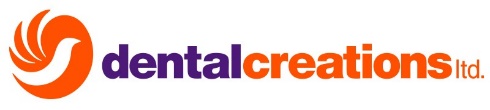 Medium Boxes 100 CountItem #211Suggested Retail Price $79.95